Александр Сергеевич Пушкин(1799 - 1837)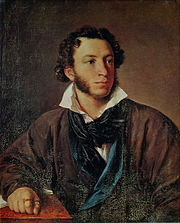 Пушкин происходил из старинной дворянской семьи. Его воспитывали в духе идей французских и русских просветителей 19-ого века. Кроме французских губернёров у Пушкина была также русская крепостная няня, которая своими сказками и песнями пробудила в нём любовь к русскому языку и народу. Двенадцатилетним мальчиком он поступил в лицей в Царском Селе (теперь город Пушкин). После окончания лицея Пушкин жил в Петербурге и служил в министерстве иностранных дел.  Славу первого русского поэта принесла ему поэма-сказка "Руслан и Людмила" (М. Н. Глинка положил её на музыку). В духе классицизма он написал ряд стихотворений, в которых звучит ненависть к угнетателям и любовь к свободе и народу - "Вольность", "Деревня". Свою веру в падение царской тирании он выразил в стихотворении „К Чаадаеву". За свободолюбивые стихотворения царь сослал его на юг России. Здесь он ближе познакомился с поэзией английского романтика лорда Байрона. Мечта поэта о свободе и краcота южной природы отразились в ряде стихотворений, и прежде всего, в романтических поэмах "Кавказский пленник", „Бахчисарайский фонтан" и "Цыганы". В 1824 году Пушкина сослали за его атеистические взгляды во вторую ссылку в село Михайловское. Он простился с югом романтическим стихотворением  "К морю". Море для него символ свободной жизни. В Михайловском он живёт один со своей няней. В год восстания декабристов Пушкин пишет историческую драму "Борис Годунов". В драме решается вопрос о взаимоотношениях самодержца и народа. После подавления декабрьского восстания царь позволил Пушкину поселиться в Москве и сам стал цензором его произведений. Свидетельством его верности идеям свободомыслия  является его стихотворение "В Сибирь", которое он тайно послал своим друзьям - декабристам в сибирскую ссылку. Вторая половина 20-ых годов и 30-ые годы - пора творческой зрелости Пушкина. В эти годы он написал своё крупнейшее произведение, роман в стихах "Евгений Онегин", поэмы "Полтава" и "Медный всадник " и ряд прозаических произведений: "Повести Белкина", Пиковую даму", "Капитанскую дочку". Конфликты Пушкина с придворными кругами обострились, когда он в 1831 году после женитьбы на Наталье Николаевне Гончаровой переехал в столицу империи, в Петербург, и попал к царскому двору. Интриги и клевета придворных кругов довели поэта до дуэли с французским эмигрантом Дантесом. На дуэли был Пушкин тяжело ранен и умирает. В своём творчестве с половины 20-ых годов Пушкин начал изображать людей и их жизнь исторически конкретно, связывал психику своих героев с общественной средой, в которой они жили. Таким образом стал Пушкин основоположником русской реалистической прозы. Použité prameny:TROPININ, Vasily Andreyevich. Vasily Tropinin. Portrait of Alexander Pushkin. 1827. Oil on canvas. In: Wikipedia: the free encyclopedia [online]. San Francisco (CA): Wikimedia Foundation, 2001- [cit. 2013-04-22]. Dostupné z: http://cs.wikipedia.org/wiki/Soubor:AleksandrPushkin.jpg RUSSKIJ JAZYK učebnice pro druhý ročník středních školDOC. MILOSLAV JEHLIČKA, CSc., Josef Třesohlavý, dr. Josef Veselý, CSc., doc. dr. Josef Vlček, CSc., Sylvie Zámečníková. RUSSKIJ JAZYK učebnice pro druhý ročník středních škol. 5. upravené. Praha: Státní pedagogické nakladatelství, n. p., 1973. Učebnice pro střední školy. 1.ВОПРОСЫ:В какой семье родился Пушкин и кто его воспитывал?Какое произведение принесло ему славу?Где Пушкин побывал в ссылках?Когда он пишет свои лучшие произведения?Где и как Пушкин умирает?Назови романтические поэмы Пушкина.Как называется самое известное произведение Пушкина и кто его положил на музыку?Какие прозаические произведения пишет Пушкин?Назови его драму и скажи, какой вопрос здесь решается?10.В каких произведениях он выражает любовь к народу?2. ДОПОЛНИ ПОДХОДЯЩЕЕ ВЫРАЖЕНИЕ:На ..............................  .......................... языка мы говорили об ............................. .................................  ............................ .Он принадлежит к самым известным ......................................... 19-ого века.В его произведениях появляется ................... к свободе и к ............................. .В своих ..................................... поэмах он изображает красоту .............................. .......................... .Многие из его произведений были положены на ............................ .Пушкин писал тоже ..............................., напр. "О рыбаке и рыбке".     7. Он ............................... на Наталье Николаевне Гончаровой.РЕШЕНИЕ:1. ВОПРОСЫ:Он родился в старинной дворянской семье. Его воспитывали франзузские губернёры и русская крепостная няня.Славу ему принесла поэма-сказка "Руслан и Людмила".В ссылках он побывал на юге России и в селе Михайловском.Свои лучшие произведения он пишет во второй половине 20-ых годов и в 30-ые годы.Он умирает в Петербурге на дуэли."Кавказский пленник", "Бахчисарайский фонтан", "Цыганы".Самое известное произведение Пушкина роман в стихах "Евгений Онегин". На музыку его положил П. И. Чайковский."Повести Белкина", "Пиковая дама", "Капитанская дочка".Это драма "Борис Годунов". В ней решается вопрос о взаимоотношениях самодержца и народа.10. Любовь к народу он выражает напр. в стихотворениях                  "Вольность" и "Деревня".2. ДОПОЛНИ ПОДХОДЯЩЕЕ ВЫРАЖЕНИЕ:На уроке русского языка мы говорили об Александре Сергеевиче Пушкине.Он принадлежит к самым известным писателям 19-ого века.В его произведениях появляется любовь к свободе и к народу.В своих романтических поэмах он изображает красоту южной природы.Многие из его произведений были положены на музыку.Пушкин писал тоже сказки, напр. "О рыбаке и рыбке".Он женился на Наталье Николаевне Гончаровой.